Optocht in Kronenberg15-2-2015 door: Redactie Hallo bewerking PODe optocht van carnavalsvereniging De Kroeënekraan en Pieëlhaas uit Kronenberg en Evertsoord trok zondag 15 februari na de boerenbruiloft door het dorp.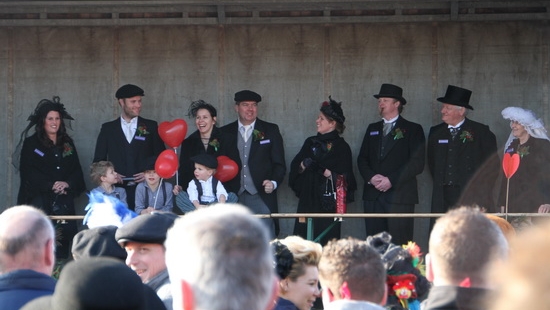 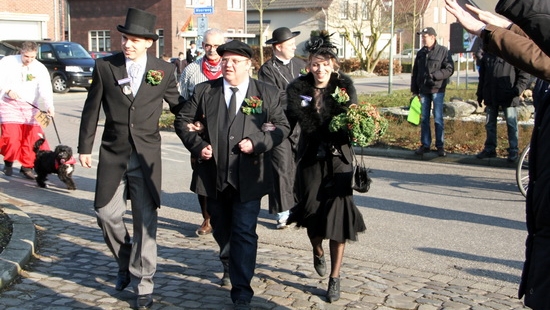 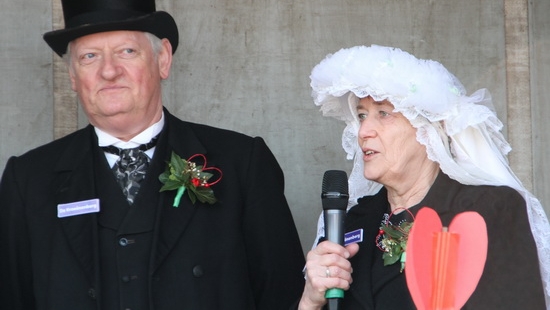 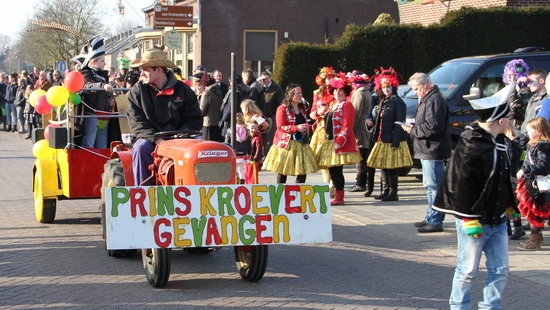 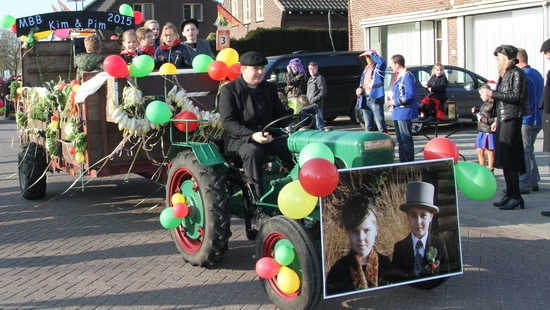 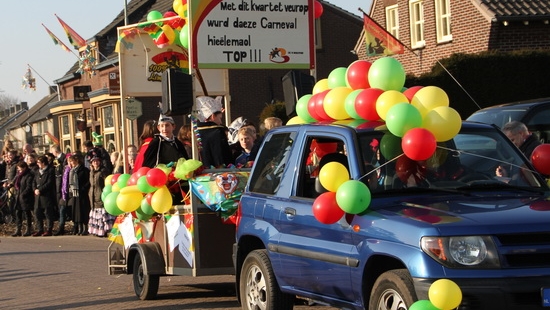 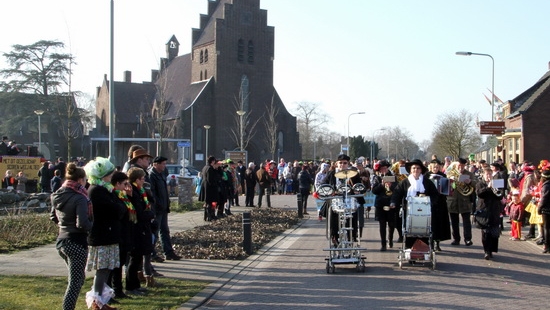 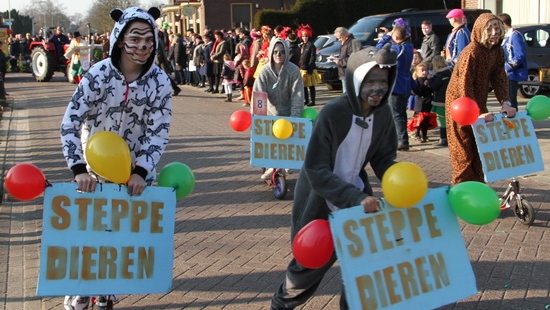 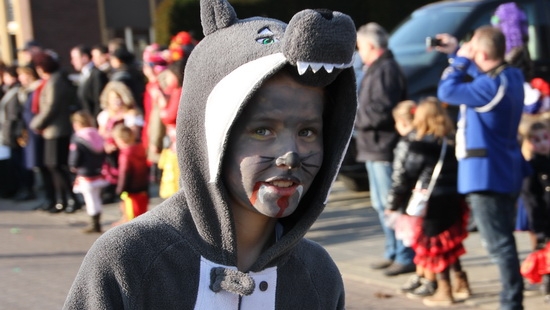 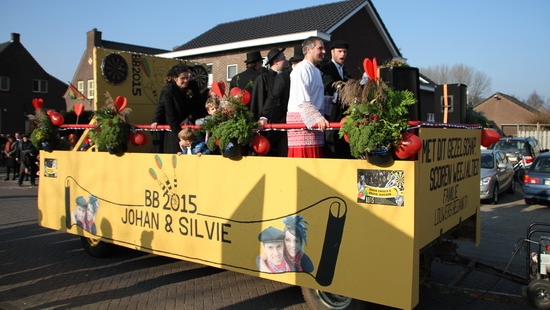 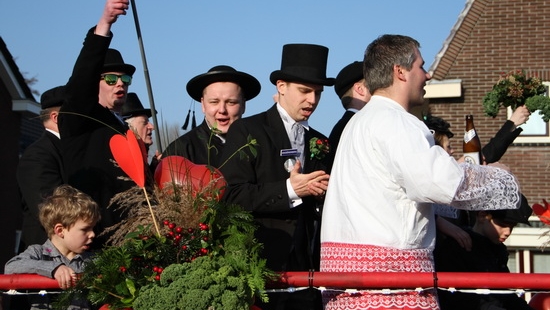 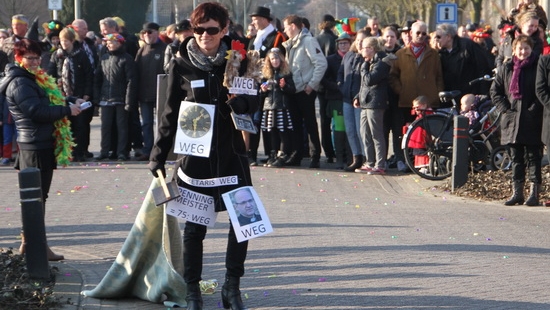 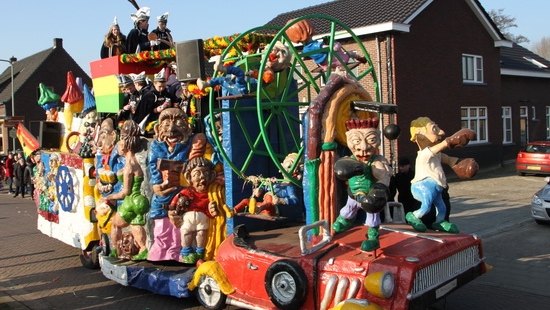 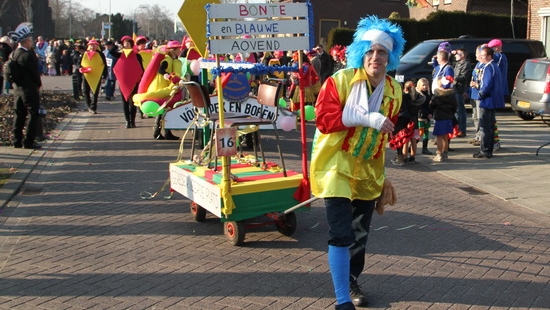 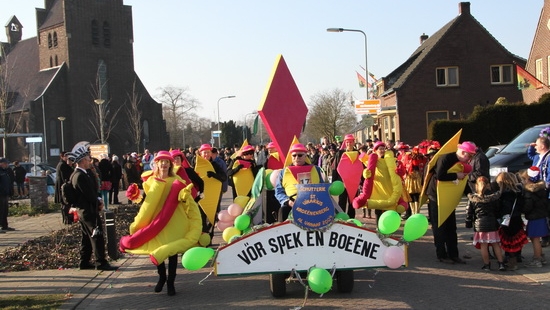 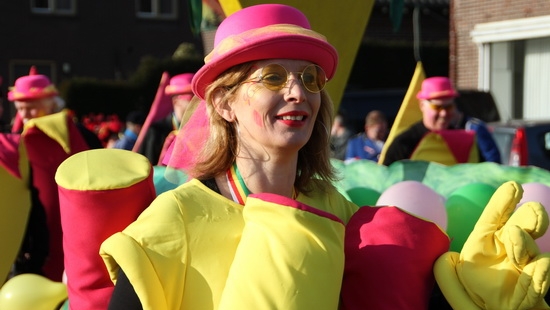 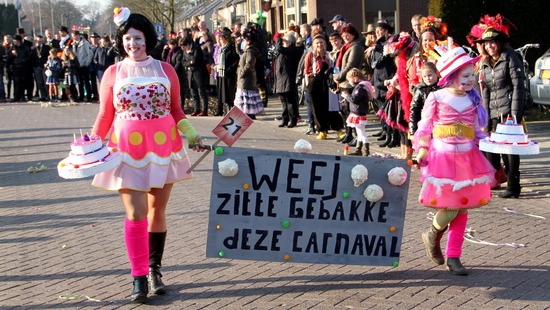 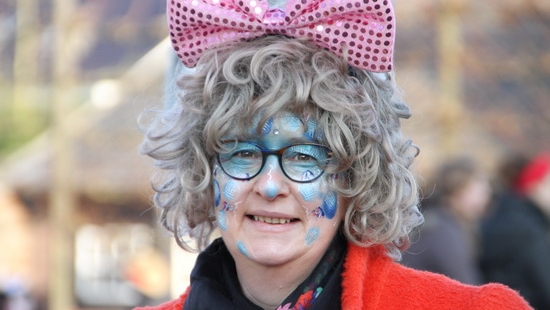 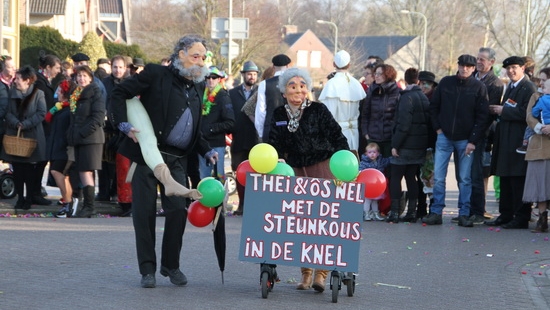 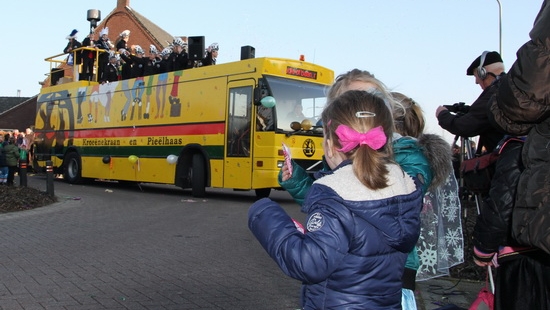 Sjaak Verstegen maakte voor HALLO een sfeerreportage.